РЕШЕНИЕ     29.11.2021                                           п. Чкаловский                                                      № 55 О проекте бюджета муниципального образования Чкаловский сельсовет Асекеевского района Оренбургской области на 2022 и плановый период 2023-2024 год          Рассмотрев проект бюджета муниципального образования Чкаловский сельсовет на 2022 и плановый период 2023-2024год, руководствуясь статьей 48 Устава муниципального образования Чкаловский сельсовет  Совет депутатов решил:          1.Утвердить бюджет муниципального образования Чкаловский сельсовет на 2022 год по доходам в общей сумме в  13142,6 тысяч рублей в том числе безвозмездные поступления 10368,4 тысяч рублей, по расходам 13142,6 тысяч рублей.           На плановый период 2023-2024 годов:          на 2023 год по доходам в общей сумме  8372,1 тысяч рублей, в том числе       безвозмездные поступления 5540,3 тысяч рублей, по расходам 8372,1 тысяч рублей              на 2024 год по доходам в общей сумме в 4164,6 тысяч рублей, в том числе       безвозмездные поступления 1281,2 тысяч рублей, по расходам 4164,6 тысяч рублей.           Утвердить на 2022 год и плановый период 2023-2024 годов бездефицитные бюджеты.          2.Установить, что доходы местного бюджета  формируются за счёт доходов от уплаты федеральных, региональных и местных налогов и сборов по нормативам,  установленным  законодательными актами Российской Федерации, субъекта Российской    Федерации и настоящим Решением:-налога на доходы физических лиц –  по нормативам 15%- единого сельскохозяйственного налога –  по нормативу – 50%-налога на имущество физических лиц, взимаемого на территории поселений –  по  нормативу  100%- земельного налога, взимаемого  на территории поселений – по нормативу 100%- государственной пошлины –  по нормативу 100%- доходы от сдачи в аренду имущества, находящегося в оперативном управлении органов управления поселений и созданных ими учреждений (за исключением имущества муниципальных автономных учреждений) – по нормативу 100 процентов;-доходы от сдачи в аренду имущества, находящегося в муниципальной собственности – по нормативу 100%            3.Учесть в местном бюджете на 2022  год   поступления доходов по основным источникам в объёме, согласно приложению № 1 к настоящему Решению.            4.Установить, что средства, полученные бюджетными учреждениями, находящимися в ведении органов местного самоуправления муниципального образования и     финансируемых  за счёт средств местного бюджета (далее - местные учреждения), от    предпринимательской и иной приносящей доход деятельности, подлежат отражению вдоходах местного бюджета, учитываются на лицевых счетах, открытых им в органе,    осуществляющем  кассовое обслуживание исполнения местного бюджета и расходуютсяместными учреждениями в соответствии со сметами доходов и расходов в пределах остатков средств на их лицевых счетах.- установить, что средства, полученные от предпринимательской деятельности и иной приносящей доход деятельности, не могут направляться местными учреждениями на создание других организаций.- установить, что заключение и оплата  местными  учреждениями договоров, исполнение   которых осуществляется за счёт средств, получаемых от предпринимательской и иной приносящей доход деятельности, производятся в пределах утверждённых смет доходов и расходов.                 5. Установить в 2022 г. предел расходов на обслуживание муниципального долга муниципального образования в размере 0,0 тысяча рублей              6. Утвердить распределение бюджетных ассигнований бюджета муниципального образования «Чкаловский сельсовет Асекеевского района Оренбургской области» на 2022 и плановый период 2023-2024 годов по разделам и подразделам расходов классификации расходов бюджетов согласно приложению № 2 к настоящему Решению.                7. Утвердить распределение бюджетных ассигнований муниципального образования «Чкаловский сельсовет» по целевым статьям (мунициципальным программам и непрограммным направлениям деятельности). Разделам, подразделам, группам и подгруппам видов расходов классификации расходов на 2022 и плановый период 2023-2024 годов согласно приложению 5 к настоящему Решению            8. Утвердить источники внутреннего финансирования дефицита бюджета муниципального образования «Чкаловский сельсовет» на 2022 и плановый период 2023-2024 годов согласно приложения 6  к настоящему Решению.            9. Утвердить нормативы отчислений от федеральных, региональных налогов и сборов (в том числе и части погашения задолженности прошлых лет, а также погашение задолженности по отмененным налогами сборам) в бюджеты поселений  на 2022 год и плановый период 2023– 2024 годов согласно приложению 7 к настоящему Решению.            10. Установить объем бюджетных ассигнований , направляемых на исполнение  публичных нормативных обязательств в сумме 0,00 рублей            11.Утвердить перечень Главных администраторов источников внутреннего финансирования дефицита бюджета Администрации муниципального образованияЧкаловский  сельсовет на 2022 год и плановый период 2023-2024гг по кодам классификации источников финансирования дефицита бюджетов согласно приложению 10 к настоящему Решению.            12.Утвердить распределение расходов местного бюджета на 2022 год и по разделам,  подразделам, целевым статьям расходов, видам расходов функциональной классификации расходов  бюджетов Российской Федерации согласно приложению 4 к настоящему Решению           13. Утвердить распределение расходов местного бюджета на   2022 год по разделам, подразделам, целевым статьям расходов, видам расходов ведомственной классификации      расходов бюджетов Российской Федерации согласно приложению 3 к настоящему Решению.           14.Утвердить в 2022 году  субвенции, выделяемые из местного бюджета бюджету муниципального района (в состав которого входит муниципальное образование) и     направляемые на финансирование расходов, связанных с передачей осуществления части      полномочий органов местного самоуправления муниципального образования на районный    уровень, в размерах согласно приложению 8 к настоящему Решению.              15.Установить, что заключение и оплата местными учреждениями и органами местного самоуправления муниципального образования договоров, исполнение которых    осуществляется за счёт средств местного бюджета, производятся в пределах утверждённых    им лимитов бюджетных обязательств в соответствии с ведомственной, функциональной и    экономической классификации расходов местного бюджета и с учётом  принятых  и    неисполненных обязательств.               Обязательства, вытекающие из договоров, исполнение которых осуществляется за счёт    средств местного бюджета, принятые местными учреждениями и органами местного   самоуправления муниципального образования сверх  утверждённых лимитов бюджетных обязательств не подлежат оплате за счёт местного бюджета на 2022 год.Учёт обязательств, подлежащих исполнению за счёт средств местного  бюджета местными учреждениями и органами местного самоуправления муниципального образования, финансируемыми из местного бюджета на основе смет доходов и расходов, обеспечивается через орган, осуществляющий кассовое обслуживание исполнения местного бюджета.Орган, осуществляющий кассовое обслуживание исполнения местного бюджета имеет право приостановить оплату расходов местных учреждений и органов местного самоуправления муниципального образования, нарушающих установленный администрацией муниципального образования порядок учёта обязательств, подлежащих исполнению за счёт средств местного бюджета.          Договор, заключённый местным учреждением или органом местного самоуправления муниципального образования  с нарушением требований настоящей статьи, либо его часть, устанавливающая повышенные обязательства местного бюджета подлежат признанию недействительным  по иску вышестоящей организации или финансового органа администрации муниципального образования.         16.Органы местного самоуправления муниципального образования не вправе принимать в 2022 году решения по увеличению численности муниципальных служащих и работников     учреждений и организаций бюджетной  сферы, находящихся в ведении органов местного     самоуправления муниципального образования.         17.Установить, что исполнение местного бюджета по казначейской системе осуществляется финансовым органом администрации муниципального образования с использованием     лицевых  счетов бюджетных средств, открытых в органе, осуществляющем кассовое    обслуживание исполнения местного бюджета и в соответствии с законодательством      Российской  Федерации  и законодательством субъекта Федерации. Установить, что кассовое  обслуживание исполнения  местного бюджета осуществляется    органом, осуществляющим  кассовое обслуживание  исполнения местного бюджета на основании соглашения и на безвозмездной основе.           18. Нормативные и иные правовые акты органов местного самоуправления  муниципального образования,  влекущие дополнительные расходы за счёт средств местного бюджета на год, а     также сокращающие его доходную базу,  реализуются и применяются  только при наличии соответствующих источников  дополнительных поступлений в местный бюджет и при сокращении расходов по конкретным статьям местного бюджета на 2022 год, а  также после внесения соответствующих изменений в настоящее Решение. В случае, если реализация правового акта частично (не в полной мере) обеспечена      источниками финансирования в местном бюджете, такой правовой акт реализуется и при-   меняется в пределах средств, предусмотренных на эти  цели в местном бюджете на 2022 год.              19.Настоящее Решение подлежит обнародованию и вступает в силу с 1 января 2022г.Председатель Совета депутатов                                                                        Р.В.ГельцеваГлава муниципального образования                                                                      И.Р. Хакимовприложение № 1к решению Совета депутатов от 29.11.2020 г. № 55Объем поступлений доходов по кодам видов доходов, подвидов доходов, классификацииопераций сектора государственного управления,относящихся к доходам бюджета на 2022 и плановый период 2023-2024 годов (тыс. руб.)приложение №2к решению Совета депутатов от 29.11.2020 г. № 55РАСПРЕДЕЛЕНИЕ БЮДЖЕТНЫХ АССИГНОВАНИЙбюджета муниципального образования «Чкаловский сельсовет Асекеевского района Оренбургской области» на 2022 и плановый период 2023-2024 годовпо разделам и подразделам расходов классификации расходов бюджетовприложение № 3к решению Совета депутатов от 29.11.2020 г. № 55ВЕДОМСТВЕННАЯ СТРУКТУРАРАСХОДОВ бюджета муниципального образованияЧКАЛОВСКИЙ сельсовет на 2022-2024 годыприложение № 4к решению Совета депутатов от 29.11.2020 г. № 55РАСПРЕДЕЛЕНИЕ БЮДЖЕТНЫХ АССИГНОВАНИЙ БЮДЖЕТА МУНИЦИПАЛЬНОГО ОБРАЗОВАНИЯ ЧКАЛОВСКИЙ СЕЛЬСОВЕТ           ПО РАЗДЕЛАМ, ПОДРАЗДЕЛАМ, ЦЕЛЕВЫМ СТАТЬЯМ (МУНИЦИПАЛЬНЫМ ПРОГРАММАМ И НЕПРОГРАММНЫМ НАПРАВЛЕНИЯМ ДЕЯТЕЛЬНОСТИ), ГРУППАМ И ПОДГРУППАМ ВИДОВ РАСХОДОВ КЛАССИФИКАЦИИ РАСХОДОВ НА 2022-2024 ГОДЫ(тыс. руб.)приложение № 5к решению Совета депутатов от 29.11.2020 г. № 55РАСПРЕДЕЛЕНИЕ БЮДЖЕТНЫХ АССИГНОВАНИЙ муниципального образования ЧКАЛОВСКИЙ сельсовет ПО ЦЕЛЕВЫМ СТАТЬЯМ (МУНИЦИПАЛЬНЫМ ПРОГРАММАМ И НЕПРОГРАММНЫМ НАПРАВЛЕНИЯМ ДЕЯТЕЛЬНОСТИ), РАЗДЕЛАМ, ПОДРАЗДЕЛАМ, ГРУППАМ И ПОДГРУППАМ ВИДОВ РАСХОДОВ КЛАССИФИКАЦИИ РАСХОДОВ  на 2022-2024 годы  (тыс. руб.)приложение № 6к решению Совета депутатов от 29.11.2020 г. № 55ИСТОЧНИКИвнутреннего финансирования дефицита бюджета муниципальногообразования «Чкаловский сельсовет» на 2022 и плановый период 2023-2024 годов (тыс. руб.)приложение № 7к решению Совета депутатов от 29.11.2020 г. № 55НОРМАТИВЫотчислений от федеральных, региональных налогов и сборов (в том числе и частипогашения задолженности прошлых лет, а также погашение задолженности поотмененным налогами сборам) в бюджеты поселенийна 2022 год и плановый период 2023– 2024 годовприложение № 8к решению Совета депутатов от 29.11.2020 г. № 55Средства, выделяемые из местного бюджета на финансирование расходов,связанных с передачей полномочий органов местного самоуправления муниципальным районам(тыс.руб)приложение № 9к решению Совета депутатов от 29.11.2020 г. № 55ГЛАВНЫЕ АДМИНИСТРАТОРЫ ДОХОДОВ БЮДЖЕТАМУНИЦИПАЛЬНОГО ОБРАЗОВАНИЯ СЕЛЬСКОГО ПОСЕЛЕНИЯ «ЧКАЛОВСКИЙ СЕЛЬСОВЕТ» НА 2022 И ПЛАНОВЫЙ ПЕРИОД 2023-2024 ГОДОВприложение № 10к решению Совета депутатов от 29.11.2020 г. № 55ПЕРЕЧЕНЬГлавных администраторов источников внутреннего финансирования дефицита бюджета Администрации муниципального образованияЧкаловский  сельсовет на 2022 год и плановый период 2023-2024гг по кодам классификации источников финансирования дефицита бюджетов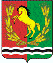 СОВЕТ ДЕПУТАТОВМУНИЦИПАЛЬНОГО ОБРАЗОВАНИЯ ЧКАЛОВСКИЙ СЕЛЬСОВЕТАСЕКЕЕВСКОГО РАЙОНА ОРЕНБУРГСКОЙ ОБЛАСТИЧЕТВЕРТОГО СОЗЫВАКод бюджетнойклассификацииРоссийской ФедерацииНаименование источникаКод бюджетнойклассификацииРоссийской ФедерацииНаименование источника2022г2023г2024г123451 00 00000 00 0000 000Доходы13142,68372,14164,61 01 0000 00 0000 000 Налоги на прибыль, доходы828,0864,0897,01 01 02000 01 0000 110Налог на доходы физических лиц828,0864,0897,01 01 02010 01 0000 110Налог на доходы физических лиц с доходов, источником которых является налоговый агент, за исключением доходов, в отношении которых исчисление и уплата налога осуществляются в соответствии со статьями 227, 227.1 и 228 Налогового кодекса Российской Федерации828,0864,0897,01 03 00000 00 0000 000Налоги на товары (работы, услуги), реализуемые на территории РФ861,6882,2900,81 03 02000 00 0000 000 Акцизы по подакцизным товарам (продукции) производимым на территории РФ861,6882,2900,81 03 02231 01 0000 110Доходы от уплаты акцизов на дизельное топливо389,5394,7396,61 03 02241 01 0000 110Доходы от уплаты акцизов на моторные масла для дизельных  и (или) карбюраторных (инжекторных) двигателей2,22,22,31 03 02251 01 0000 110Доходы от уплаты акцизов на автомобильный бензин518,7534,2552,81 03 02261 01 0000 110Доходы от уплаты акцизов на прямогонный бензин-48,8-48,9-50,91 05 00000 00 0000 000Налоги на совокупный доход4,05,05,01 05 03000 01 0000 110Единый сельскохозяйственный налог4,05,05,01 05 03010 01 0000 110Единый сельскохозяйственный налог4,05,05,01 06 00000 00 0000 000Налоги на имущество1065,01065,01065,01 06 01000 01 0000 110Налог на имущество с физических лиц126,0126,0126,01 06 01030 01 0000 110Налог на имущество с физических лиц126,0126,0126,01 06 06033 01 0000 110Земельный налог  34,034,034,01 06 06043 01 0000 110Земельный налог с физических лиц, обладающих земельным участком, расположенным в границах сельских поседений905,0905,0905,01 08 00000 00 0000 000Государственная пошлина6,06,06,01 08 04000 01 0000 110Государственная пошлина за совершение нотариальных действий должностными лицами органов местного самоуправления, уполномоченными в соответствии с законодательными актами Российской Федерации на совершение нотариальных действий, за выдачу органам местного самоуправления поселения специального разрешения на движение по автомобильной дороге транспортного средства, осуществляющего перевозки опасных, тяжеловесных и (или) крупногабаритных грузов.6,06,06,01 11 00000 00 0000 000Доходы от использования имущества, находящегося в государственной и муниципальной собственности9,69,69,61 11 05025 10 0000 120Доходы, получаемые в виде арендной платы, а также средства от продажи права на заключение договоров аренды за земли, находящиеся в собственности поселений (за исключением земельных участков муниципальных бюджетных и автономных учреждений)9,69,69,6ВСЕГО ДОХОДОВ2774,22831,82883,42 00 00000 00 0000 000Безвозмездные поступления10368,45540,31281,22 02 00000 00 0000 000Безвозмездные поступления от других бюджетов бюджетной системы Российской Федерации10368,45540,31281,22 02 10000 00 0000 150Дотации бюджетам бюджетной системы Российской федерации10157,54970,21055,52 02 15001 00 0000 150Дотации на выравнивание бюджетной обеспеченности10157,54970,21055,52 02 15001 10 0000 150Дотации бюджетам сельских поселений на выравнивание бюджетной обеспеченности10157,54970,21055,52 02 20000 00 0000 150Субсидии бюджетам бюджетной системы Российской Федерации (межбюджетные субсидии)352,12 02 29999 00 0000 150Прочие субсидии352,12 02 30000 00 0000 150Субвенции бюджетам бюджетной системы Российской федерации210,9218,0225,72 02 35930 00 0000 150Субвенции бюджетам на государственную регистрацию актов гражданского состояния0,00,00,02 02 35930 10 0000 150Субвенции бюджетам сельских поселений на государственную регистрацию актов гражданского состояния0,00,00,02 02 35118 00 0000 150Субвенции бюджетам на осуществление первичного воинского учета на территориях, где отсутствуют военные комиссариаты210,9218,0225,72 02 35118 10 0000 150Субвенции бюджетамсельских поселений на осуществление первичного воинского учета на территориях, где отсутствуют военные комиссариаты210,9218,0225,7ВСЕГО ДОХОДОВ13142,68372,14164,6Наименование раздела, подразделаРазделПодразделСумма (тыс. руб.)Сумма (тыс. руб.)Сумма (тыс. руб.)Наименование раздела, подразделаРазделПодраздел2022г2023г2024г1234Общегосударственные вопросы013196,82549,01415,0Функционирование высшего должностного лица субъекта Российской Федерации и муниципального образования0102653,0639,0339,0Функционирование Правительства Российской Федерации, высших исполнительных органов государственной власти субъектов Российской Федерации, местных администраций01042533,81900,01066,0Резервные фонды011110,010,010,0Национальная оборона02210,9218,0225,7Мобилизационная  и вневойсковая подготовка0203210,9218,0225,7Национальная безопасность и правоохранительная деятельность031058,9800,0360,0Органы юстиции0304000Защита населения и территории от чрезвычайных ситуаций природного и техногенного характера, гражданская оборона03101058,9800,0360,0Национальная экономика042447,41553,0915,0Дорожное хозяйство (дорожные фонды)04092447,41190,0915,0Другие вопросы в области национальной экономики0412363,0Жилищно-коммунальное хозяйство052567,41050,698,4Мероприятия в области жилищного хозяйства0501208,48,48,4Мероприятия в области жкх 0502560,010,010,0Благоустройство05031799,01032,280,0Культура и кинематография083348,71900,0850,0Культура08013348,71900,0850,0Физическая культура и спорт1150,039,038,0Физическая культура110150,039,038,0Межбюджетные трансферты общего характера бюджетам бюджетной системы Российской Федерации14262,5262,5262,5Прочие межбюджетные трансферты общего характера1403262,5262,5262,5   ИТОГО расходов:13142,68372,14164,6Наименование ГРБСРЗПодразделКЦСРВР2022 год2023 год2024 годАдминистрация муниципального образования «Чкаловский сельсовет»94913142,68372,14164,6Общегосударственные вопросы949013196,82549,01415,0Функционирование высшего должностного лица субъекта Российской Федерации и муниципального образования9490102653,0639,0339,0Муниципальная программа «Реализация  муниципальной политики в муниципальном  образовании  «Чкаловский сельсовет» на 2021-2025 годы»949010222 0 00 00000653,0639,0339,0Подпрограмма «Осуществление финансово-хозяйственного, организационно-технического, правового, документационного, аналитического и информационного обеспечения исполнения полномочий главы муниципального образования и администрации» 949010222 1 00 00000653,0639,0339,0Основные мероприятия «Обеспечение деятельности аппарата управления администрации»949010222 1 01 00000653,0639,0339,0Глава муниципального образования949010222 1 01 10120653,0639,0339,0Фонд оплаты труда государственных (муниципальных) органов и взносы по  обязательному социальному страхованию949010222 1 01 10120120653,0639,0339,0Функционирование  Правительства Российской Федерации, высших исполнительных органов государственной власти Субъектов Российской Федерации, местных администраций94901042533,81900,01066,0 Муниципальная программа «Реализация  муниципальной политики в муниципальном  образовании  «Чкаловский сельсовет» на 2021-2025 годы»949010422 0 00 000002533,81900,01066,0Подпрограмма «Осуществление финансово- хозяйственного, организационно- технического, правового, документационного, аналитического и информационного обеспечения исполнения полномочий  главы муниципального образования и администрации»949010422 1 00 000002533,81900,01066,0Основное мероприятие «Обеспечение деятельности аппарата управления администрации»949010422 1 01 000002533,81900,01066,0Центральный аппарат949010422 1 01 100202533,81900,01066,0Фонд оплаты труда государственных (муниципальных) органов и взносы по  обязательному социальному страхованию949010422 1 01 100201201037,01028,5900,0Иные закупки товаров, работ и услуг для обеспечения государственных (муниципальных) нужд949010422 1 01 100202401458,8841,5136,0Уплата прочих налогов, сборов и иных платежей949010422 1 01 1002085038,030,030,0Резервные фонды949011110,010,010,0Непрограммные мероприятия949011177 0 00 0000010,010,010,0Прочие непрограммные мероприятия949011177 5 00 0000010,010,010,0Создание и использование средств резервного фонда местных администраций949011177 5 00 0005010,010,010,0Резервные средства949011177 5 00 0005087010,010,010,0Национальная оборона94902210,9218,0225,7Мобилизационная и вневойсковая подготовка9490203210,9218,0225,7Муниципальная программа «Развитие муниципального образования «Чкаловский сельсовет» на 2021-2025 годы» 949020320 0 00 00000210,9218,0225,7Подпрограмма «Осуществление первичного воинского учета на территориях, где отсутствуют военные комиссариаты на 2021-2025 годы»949020320 1 00 00000210,9218,0225,7Основное мероприятие «Осуществление первичного воинского учета на территориях, где отсутствуют военные комиссариаты»949020320 1 01 00000210,9218,0225,7Осуществление первичного воинского учета на территориях, где отсутствуют военные комиссариаты949020320 1 01 51180210,9218,0225,7Фонд оплаты труда государственных (муниципальных) органов и взносы по обязательному социальному страхованию949020320 1 01 51180120210,9218,0225,7Национальная безопасность и правоохранительная деятельность949031058,9800,0360,0Обеспечение противопожарной безопасности94903101058,9800,0360,0Муниципальная программа «Развитие муниципального образования «Чкаловский сельсовет» на 2021-2025 годы» 949031020 0 00 000001058,9800,0360,0Подпрограмма «Защита населения и территории поселения  от чрезвычайных ситуаций, обеспечение пожарной безопасности муниципального образования «Чкаловский сельсовет»  на 2021-2025 годы»949031020 2 00 000001058,9800,0360,0Основное мероприятие «Защита населения и территории поселения  от чрезвычайных ситуаций, обеспечение пожарной безопасности»949031020 2 01 000001058,9800,0360,0Обеспечение деятельности служб защиты населения и территорий от чрезвычайных ситуаций и служб гражданской обороны949031020 2 01 700501058,9800,0360,0Иные закупки товаров, работ и услуг для обеспечения государственных (муниципальных) нужд949031020 2 01 700502401058,9800,0360,0Национальная  экономика949042447,41553,0915,0Дорожное хозяйство (дорожные фонды)9404092447,41190,0915,0Муниципальная программа «Развитие муниципального образования «Чкаловский сельсовет» на 2021-2025 годы»949040920 0 00 000002447,41190,0915,0Подпрограмма «Развитие жилищно - коммунального и дорожного хозяйства, благоустройства муниципального образования «Чкаловский сельсовет»  949040920 3 00 000002447,41190,0915,0Основное мероприятие « Развитие сети автомобильных дорог общего пользования  местного значения 949040920 3 01 000002447,41190,0915,0Содержание и ремонт, капитальный ремонт автомобильных дорог  общего пользования и искусственных сооружений на них 949040920 3 01 907502447,41190,0915,0Иные закупки товаров, работ и услуг для обеспечения государственных (муниципальных) нужд949040920 3 01 907502402447,41190,0915,0Другие вопросы в области национальной экономики9490412363,0Муниципальные программы поселений муниципального образования "Асекеевский район"949041220 0 00 0000363,0Мероприятия по приведению документов территориального планирования и градостроительного зонирования муниципальных образований Оренбургской области в цифровой формат, соответствующий требованиям к отраслевым пространственным данным для включения в ГИСОГД Оренбургской области949041200 0 00 S1510363,0Иные закупки товаров, работ и услуг для обеспечения государственных (муниципальных) нужд949041223 3 01 S1510240363,0Жилищно-коммунальное хозяйство949052567,41050,698,4Жилищное хозяйство9490501208,48,48,4Муниципальная программа «Развитие муниципального образования «Чкаловский сельсовет» на 2021-2025 годы»949050120 0 00 0000208,48,48,4Подпрограмма «Развитие жилищно - коммунального и дорожного хозяйства, благоустройства муниципального образования «Чкаловский сельсовет»  949050120 3 0000000208,48,48,4Мероприятия в области жилищного хозяйства949050120 3 0496080208,48,48,4Иные закупки товаров, работ и услуг для обеспечения государственных (муниципальных) нужд949050120 3 04960802408,48,48,4Субсидии некоммерческим организациям (за исключением государственных (муниципальных) учреждений, государственных корпораций (компаний), публично-правовых компаний)949050120 3 0496080630200,0Коммунальное хозяйство949  0502560,010,010,0Муниципальная программа «Развитие муниципального образования «Чкаловский сельсовет» на 2021-2025 годы»949 050220 0 00 00000560,010,010,0Подпрограмма «Развитие жилищно - коммунального и дорожного хозяйства, благоустройства муниципального образования «Чкаловский сельсовет»  949 050220 3 00 00000560,010,010,0Мероприятия в области коммунального хозяйства949050220 3 0390850560,010,010,0Иные закупки товаров, работ и услуг для обеспечения государственных (муниципальных) нужд949050220 3 0390850240560,010,010,0Благоустройство94905031799,01395,280,0Муниципальная программа «Развитие муниципального образования «Чкаловский сельсовет» на 2021-2025 годы»949050320 0 00 000001799,01395,280,0Подпрограмма «Развитие жилищно - коммунального и дорожного хозяйства, благоустройства муниципального образования «Чкаловский сельсовет»  на 2021-2025 годы»949050320 3 00 000001799,01032,280,0Основное мероприятие « Улучшение благоустройства, озеленения и санитарного состояния»949050320 3 02 000001799,01032,280,0Прочие мероприятия по благоустройству949050320 3  02 908301799,01032,280,0Иные закупки товаров, работ и услуг для обеспечения государственных (муниципальных) нужд949050320 3 02 908302401799,01032,280,0Культура и кинематография949083348,71900,0850,0Культура кинематографии и средства массовой информации94908013348,71900,0850,0Муниципальная программа «Развитие муниципального образования «Чкаловский сельсовет» на 2021-2025 годы»949080120 0 00 000003348,71900,0850,0Подпрограмма «Развитие культуры муниципального образования  Чкаловский сельсовет на 2021-2025 годы»949080120 4 00 000003348,71900,0850,0Основное мероприятие «Организация культурно-досугового обслуживания населения»949080120 4 01 000002859,11383,1600,0Организация культурно - досугового обслуживания населения949080120 4 01 712502859,11383,1600,0Иные закупки товаров, работ и услуг для обеспечения государственных (муниципальных) нужд949080120 4 01 712502402042,1566,160,0Иные межбюджетные трансферты949080120 4 01 71250540817,0817,0540,0Основное мероприятие « Развитие библиотечного дела»949080120 4 02 00000489,6516,9250,0Библиотечное, справочно- информационное обслуживание населения949080120 4 02 71270489,6516,9250,0Иные закупки товаров, работ и услуг для обеспечения государственных (муниципальных) нужд949080120 4 02 71270240145,5172,850,0Иные межбюджетные трансферты949080120 4 02 71270540344,1344,1200,0Физическая культура и спорт 9491150,039,038,0Физическая культура949110150,039,038,0Муниципальная программа «Развитие муниципального образования «Чкаловский сельсовет» на 2021-2025 годы»949110120 0 00 0000050,039,038,0Подпрограмма «Развитие физической культуры, спорта и туризма муниципального образования Чкаловский сельсовет  на 2021- 2025 годы»949110120 5 00 0000050,039,038,0Основное мероприятие «Выполнение работ  по проведению в соответствии  с календарным планом физкультурных и спортивных мероприятий»949110120 5 01 0000050,039,038,0Выполнение работ по проведению физкультурных и спортивных мероприятий в соответствии с календарным планом физкультурных и спортивных мероприятий949110120 5 01 7163050,039,038,0Иные закупки товаров, работ и услуг для обеспечения государственных (муниципальных) нужд949110120 5 01 7163024050,039,038,0Межбюджетные трансферты общего характера бюджетам бюджетной системы Российской Федерации94914262,5262,5262,5Прочие межбюджетные трансферты общего характера бюджетам бюджетной системы Российской Федерации9491403262,5262,5262,5Муниципальная программа «Развитие муниципального образования «Чкаловский сельсовет» на 2021-2025 годы»949140322 0 00 00000262,5262,5262,5Подпрограмма  «Осуществление административно – хозяйственного обеспечения органов местного самоуправления»949140322 1 00 00000262,5262,5262,5Основное мероприятие «Осуществление административно – хозяйственного обеспечения органов местного самоуправления»949140322 1 02 00000262,5262,5262,5Обеспечение централизованной бухгалтерии949140322 1 02 70180262,5262,5262,5Иные межбюджетные трансферты 949140322 1 02 70180540262,5262,5262,5ИТОГО РАСХОДОВ13142,68372,14164,6НаименованиеРазделПодразделКЦСРВР2022 год2023 год2024 годОбщегосударственные вопросы013196,82549,01415,0Функционирование высшего должностного лица субъекта Российской Федерации и муниципального образования0102653,0639,0339,0Муниципальная программа «Реализация  муниципальной политики в муниципальном  образовании  «Чкаловский сельсовет» на 2021-2025 годы»010222 0 00 00000653,0639,0339,0Подпрограмма «Осуществление финансово-хозяйственного, организационно-технического, правового, документационного, аналитического и информационного обеспечения исполнения полномочий главы муниципального образования и администрации» 010222 1 00 00000653,0639,0339,0Основные мероприятия «Обеспечение деятельности аппарата управления администрации»010222 1 01 00000653,0639,0339,0Глава муниципального образования010222 1 01 10120653,0639,0339,0Фонд оплаты труда государственных (муниципальных) органов и взносы по  обязательному социальному страхованию010222 1 01 10120120653,0639,0339,0Функционирование  Правительства Российской Федерации, высших исполнительных органов государственной власти Субъектов Российской Федерации, местных администраций01042533,81900,01066,0 Муниципальная программа «Реализация  муниципальной политики в муниципальном  образовании  «Чкаловский сельсовет» на 2021-2025 годы»010422 0 00 000002533,81900,01066,0Подпрограмма «Осуществление финансово- хозяйственного, организационно- технического, правового, документационного, аналитического и информационного обеспечения исполнения полномочий  главы муниципального образования и администрации»010422 1 00 000002533,81900,01066,0Основное мероприятие «Обеспечение деятельности аппарата управления администрации»010422 1 01 000002533,81900,01066,0Центральный аппарат010422 1 01 100202533,81900,01066,0Фонд оплаты труда государственных (муниципальных) органов и взносы по  обязательному социальному страхованию010422 1 01 100201201037,01028,5900,0Иные закупки товаров, работ и услуг для обеспечения государственных (муниципальных) нужд010422 1 01 100202401458,8841,5136,0Уплата прочих налогов, сборов и иных платежей010422 1 01 1002085038,030,030,0Резервные фонды011110,010,010,0Непрограммные мероприятия011177 0 00 0000010,010,010,0Прочие непрограммные мероприятия011177 5 00 0000010,010,010,0Создание и использование средств резервного фонда местных администраций011177 5 00 0005010,010,010,0Резервные средства011177 5 00 0005087010,010,010,0Национальная оборона02210,9218,0225,7Мобилизационная и вневойсковая подготовка0203210,9218,0225,7Муниципальная программа «Развитие муниципального образования «Чкаловский сельсовет» на 2021-2025 годы» 020320 0 00 00000210,9218,0225,7Подпрограмма «Осуществление первичного воинского учета на территориях, где отсутствуют военные комиссариаты на 2021-2025 годы»020320 1 00 00000210,9218,0225,7Основное мероприятие «Осуществление первичного воинского учета на территориях, где отсутствуют военные комиссариаты»020320 1 01 00000210,9218,0225,7Осуществление первичного воинского учета на территориях, где отсутствуют военные комиссариаты020320 1 01 51180210,9218,0225,7Фонд оплаты труда государственных (муниципальных) органов и взносы по обязательному социальному страхованию020320 1 01 51180120210,9218,0225,7Национальная безопасность и правоохранительная деятельность031058,9800,0360,0Обеспечение противопожарной безопасности03101058,9800,0360,0Муниципальная программа «Развитие муниципального образования «Чкаловский сельсовет» на 2021-2025 годы» 031020 0 00 000001058,9800,0360,0Подпрограмма «Защита населения и территории поселения  от чрезвычайных ситуаций, обеспечение пожарной безопасности муниципального образования «Чкаловский сельсовет»  на 2021-2025 годы»031020 2 00 000001058,9800,0360,0Основное мероприятие «Защита населения и территории поселения  от чрезвычайных ситуаций, обеспечение пожарной безопасности»031020 2 01 000001058,9800,0360,0Обеспечение деятельности служб защиты населения и территорий от чрезвычайных ситуаций и служб гражданской обороны031020 2 01 700501058,9800,0360,0Иные закупки товаров, работ и услуг для обеспечения государственных (муниципальных) нужд031020 2 01 700502401058,9800,0360,0Национальная  экономика042447,41553,0915,0Дорожное хозяйство (дорожные фонды)04092447,41190,0915,0Муниципальная программа «Развитие муниципального образования «Чкаловский сельсовет» на 2021-2025 годы»040920 0 00 000002447,41190,0915,0Подпрограмма «Развитие жилищно - коммунального и дорожного хозяйства, благоустройства муниципального образования «Чкаловский сельсовет»  040920 3 00 000002447,41190,0915,0Основное мероприятие « Развитие сети автомобильных дорог общего пользования  местного значения 040920 3 01 000002447,41190,0915,0Содержание и ремонт, капитальный ремонт автомобильных дорог  общего пользования и искусственных сооружений на них 040920 3 01 907502447,41190,0915,0Иные закупки товаров, работ и услуг для обеспечения государственных (муниципальных) нужд040920 3 01 907502402447,41190,0915,0Другие вопросы в области национальной экономики041200 0 00 0000363,0Муниципальные программы поселений муниципального образования "Асекеевский район"041220 0 00 0000363,0Мероприятия по приведению документов территориального планирования и градостроительного зонирования муниципальных образований Оренбургской области в цифровой формат, соответствующий требованиям к отраслевым пространственным данным для включения в ГИСОГД Оренбургской области041200 0 00 S1510363,0Иные закупки товаров, работ и услуг для обеспечения государственных (муниципальных) нужд041223 3 01 S1510240363,0Жилищно-коммунальное хозяйство052567,41050,698,4Жилищное хозяйство0501208,48,48,4Муниципальная программа «Развитие муниципального образования «Чкаловский сельсовет» на 2021-2025 годы»050120 0 00 0000208,48,48,4Подпрограмма «Развитие жилищно - коммунального и дорожного хозяйства, благоустройства муниципального образования «Чкаловский сельсовет»  050120 3 00 0000208,48,48,4Основное мероприятие «Мероприятия в области жилищного хозяйства»050120 3 0400000208,48,48,4Мероприятия в области жилищного хозяйства050120 3 0496080208,48,48,4Иные закупки товаров, работ и услуг для обеспечения государственных (муниципальных) нужд050120 3 04960802408,48,48,4Субсидии некоммерческим организациям (за исключением государственных (муниципальных) учреждений, государственных корпораций (компаний), публично-правовых компаний)050120 3 0496080630200,0Коммунальное хозяйство0502560,010,010,0Муниципальная программа «Развитие муниципального образования «Чкаловский сельсовет» на 2021-2025 годы»050220 0 00 00000560,010,010,0Подпрограмма «Развитие жилищно - коммунального и дорожного хозяйства, благоустройства муниципального образования «Чкаловский сельсовет»  050220 3 00 00000560,010,010,0Основное мероприятие «Мероприятия в области коммунального хозяйства»050220 3 03 00000560,010,010,0Мероприятия в области коммунального хозяйства050220 3 0390850560,010,010,0Иные закупки товаров, работ и услуг для обеспечения государственных (муниципальных) нужд050220 3 0390850240560,010,010,0Благоустройство05031799,01032,280,0Муниципальная программа «Развитие муниципального образования «Чкаловский сельсовет» на 2021-2025 годы»050320 0 00 000001799,01032,280,0Подпрограмма «Развитие жилищно - коммунального и дорожного хозяйства, благоустройства муниципального образования «Чкаловский сельсовет»  на 2021-2025 годы»050320 3 00 000001799,01032,280,0Основное мероприятие « Улучшение благоустройства, озеленения и санитарного состояния»050320 3 02 000001799,01032,280,0Прочие мероприятия по благоустройству050320 3  02 908301799,01032,280,0Иные закупки товаров, работ и услуг для обеспечения государственных (муниципальных) нужд050320 3 02 908302401799,01032,280,0Культура и кинематография083348,71900,0850,0Культура кинематографии и средства массовой информации08013348,71900,0850,0Муниципальная программа «Развитие муниципального образования «Чкаловский сельсовет» на 2021-2025 годы»080120 0 00 000003348,71900,0850,0Подпрограмма «Развитие культуры муниципального образования  Чкаловский сельсовет на 2021-2025 годы»080120 4 00 000003348,71900,0850,0Основное мероприятие «Организация культурно-досугового обслуживания населения»080120 4 01 000002859,11383,1600,0Организация культурно - досугового обслуживания населения080120 4 01 712502859,11383,1600,0Иные закупки товаров, работ и услуг для обеспечения государственных (муниципальных) нужд080120 4 01 712502402042,1566,160,0Иные межбюджетные трансферты080120 4 01 71250540817,0817,0817,0Основное мероприятие « Развитие библиотечного дела»080120 4 02 00000489,6516,9250,0Библиотечное, справочно- информационное обслуживание населения080120 4 02 71270489,6516,9250,0Иные закупки товаров, работ и услуг для обеспечения государственных (муниципальных) нужд080120 4 02 71270240145,5172,850,0Иные межбюджетные трансферты080120 4 02 71270540344,1344,1200,0Физическая культура и спорт 1150,039,038,0Физическая культура110150,039,038,0Муниципальная программа «Развитие муниципального образования «Чкаловский сельсовет» на 2021-2025 годы»110120 0 00 0000050,039,038,0Подпрограмма «Развитие физической культуры, спорта и туризма муниципального образования Чкаловский сельсовет  на 2021- 2025 годы»110120 5 00 0000050,039,038,0Основное мероприятие «Выполнение работ  по проведению в соответствии  с календарным планом физкультурных и спортивных мероприятий»110120 5 01 0000050,039,038,0Выполнение работ по проведению физкультурных и спортивных мероприятий в соответствии с календарным планом физкультурных и спортивных мероприятий110120 5 01 7163050,039,038,0Иные закупки товаров, работ и услуг для обеспечения государственных (муниципальных) нужд110120 5 01 7163024050,039,038,0Межбюджетные трансферты общего характера бюджетам бюджетной системы Российской Федерации14262,5262,5262,5Прочие межбюджетные трансферты общего характера бюджетам бюджетной системы Российской Федерации1403262,5262,5262,5Муниципальная программа «Развитие муниципального образования «Чкаловский сельсовет» на 2021-2025 годы»140322 0 00 00000262,5262,5262,5Подпрограмма  «Осуществление административно – хозяйственного обеспечения органов местного самоуправления»140322 1 00 00000262,5262,5262,5Основное мероприятие «Осуществление административно – хозяйственного обеспечения органов местного самоуправления»140322 1 02 00000262,5262,5262,5Обеспечение централизованной бухгалтерии140322 1 02 70180262,5262,5262,5Иные межбюджетные трансферты 140322 1 02 70180540262,5262,5262,5ИТОГО РАСХОДОВ13142,68372,14164,6Наименование КЦСРРЗПодразделВР2022 год2023 год2024 годМуниципальная программа «Развитие муниципального образования «Чкаловский сельсовет» на 2021-2025 годы» 20 0 00 000009683,35560,62487,1Подпрограмма «Осуществление первичного воинского учета на территориях, где отсутствуют военные комиссариаты на 2021-2025 годы»20 1 00 00000210,9218,0225,7Основное мероприятие «Осуществление первичного воинского учета на территориях, где отсутствуют военные комиссариаты»20 1 01 00000210,9218,0225,7Осуществление первичного воинского учета на территориях, где отсутствуют военные комиссариаты20 1 01 51180210,9218,0225,7Фонд оплаты труда государственных (муниципальных) органов и взносы по обязательному социальному страхованию20 1 01 511800203120210,9218,0225,7Подпрограмма «Защита населения и территории поселения  от чрезвычайных ситуаций, обеспечение пожарной безопасности муниципального образования «Чкаловский сельсовет»  на 2021-2025 годы»20 2 00 000001058,9800,0360,0Основное мероприятие «Защита населения и территории поселения  от чрезвычайных ситуаций, обеспечение пожарной безопасности»20 2 01 000001058,9800,0360,0Обеспечение деятельности служб защиты населения и территорий от чрезвычайных ситуаций и служб гражданской обороны20 2 01 700501058,9800,0360,0Иные закупки товаров, работ и услуг для обеспечения государственных (муниципальных) нужд20 2 01 7005003102401058,9800,00360,0Подпрограмма «Развитие жилищно - коммунального и дорожного хозяйства, благоустройства муниципального образования «Чкаловский сельсовет»  на 2021-2025 годы»20 3 00 000002447,41190,0915,0Основное мероприятие « Развитие сети автомобильных дорог общего пользования  местного значения 20 3 01 000002447,41190,0915,0Содержание и ремонт, капитальный ремонт автомобильных дорог  общего пользования и искусственных сооружений на них20 3 01 907502447,41190,0915,0Иные закупки товаров, работ и услуг для обеспечения государственных (муниципальных) нужд20 3 01 9075004092402447,41190,0915,0Иные закупки товаров, работ и услуг для обеспечения государственных (муниципальных) нужд23 3 01 S15100412240363,0Основное мероприятие « Улучшение благоустройства, озеленения и санитарного состояния»20 3 02 000001799,01032,280,0Прочие мероприятия по благоустройству20 3  02 908301799,01032,280,0Иные закупки товаров, работ и услуг для обеспечения государственных (муниципальных) нужд20 3 02 9083005032401799,01032,280,0Основное мероприятие «Мероприятия в области коммунального хозяйства»20 3 03 00000560,010,010,0Мероприятия в области коммунального хозяйства20 3 03 90850560,010,010,0Иные закупки товаров, работ и услуг для обеспечения государственных (муниципальных) нужд20 3 03 908500502240560,010,010,0Основное мероприятие «Мероприятия в области жилищного хозяйства»20 3 04 0000005 01208,48,48,4Мероприятия в области жилищного хозяйства20 3 04 9608005 01208,48,48,4Иные закупки товаров, работ и услуг для обеспечения государственных (муниципальных) нужд20 3 04 9608005 012408,48,48,4Субсидии некоммерческим организациям (за исключением государственных (муниципальных) учреждений, государственных корпораций (компаний), публично-правовых компаний)20 3 04 9608005016308,4--Подпрограмма «Развитие культуры муниципального образования  Чкаловскийсельсовет на 2021-2025 годы»20 4 00 000003348,71900,0850,0Основное мероприятие «Организация культурно-досугового обслуживания населения»20 4 01 000002859,11383,1600,0Организация культурно - досугового обслуживания населения20 4 01 712502859,11383,1600,0Иные закупки товаров, работ и услуг для обеспечения государственных (муниципальных) нужд20 4 01 7125008012402042,1566,160,0Иные межбюджетные трансферты20 4 01 712500801540817,0817,0540,0Основное мероприятие « Развитие библиотечного дела»20 4 02 00000489,6516,9250,0Библиотечное, справочно- информационное обслуживание населения20 4 02 71270489,6516,9250,0Иные закупки товаров, работ и услуг для обеспечения государственных (муниципальных) нужд20 4 02 712700801240145,5172,850,0Иные межбюджетные трансферты20 4 02 712700801540344,1344,1200,0Подпрограмма «Развитие физической культуры, спорта и туризма муниципального образования Чкаловский сельсовет  на 2021- 2025 годы»20 5 00 0000050,039,038,0Основное мероприятие «Выполнение работ  по проведению в соответствии  с календарным планом физкультурных и спортивных мероприятий»20 5 01 0000050,039,038,0Выполнение работ по проведению физкультурных и спортивных мероприятий в соответствии с календарным планом физкультурных и спортивных мероприятий20 5 01 7163050,039,038,0Иные закупки товаров, работ и услуг для обеспечения государственных (муниципальных) нужд20 5 01 71630110124050,039,038,0Муниципальная программа «Реализация  муниципальной политики в муниципальном  образовании  «Чкаловский сельсовет» на 2021-2025 годы»22 0 00 000003459,32811,51677,5Подпрограмма «Осуществление финансово- хозяйственного, организационно- технического, правового, документационного, аналитического и информационного обеспечения исполнения полномочий  главы муниципального образования и администрации»22 1 00 000003449,32801,51667,5Глава муниципального образования22 1 01 101200102653,0639,0339,0Фонд оплаты труда государственных (муниципальных) органов и взносы по  обязательному социальному страхованию22 1 01 101200102120653,0639,0339,0Основное мероприятие «Обеспечение деятельности аппарата управления администрации»22 1 01 000002533,81900,01066,0Центральный аппарат22 1 01 100202533,81900,01066,0Фонд оплаты труда государственных (муниципальных) органов и взносы по  обязательному социальному страхованию22 1 01 1002001041201037,01028,5900,0Иные закупки товаров, работ и услуг для обеспечения государственных (муниципальных) нужд22 1 01 1002001042401458,8841,5136,0Уплата прочих налогов, сборов и иных платежей22 1 01 10020010485038,030,030,0Обеспечение централизованной бухгалтерии22 1 02 70180262,5262,5262,5Иные межбюджетные трансферты22 1 02 701801403540262,5262,5262,5Непрограммные мероприятия77 0 00 0000010,010,010,0Прочие непрограммные мероприятия77 5 00 0000010,010,010,0Создание и использование средств резервного фонда местных администраций77 5 00 0005010,010,010,0Резервные средства77 5 00 00050011187010,010,010,0ИТОГО РАСХОДОВ13142,68372,14164,6ИТОГО РАСХОДОВНомер кодаНаименование источника внутреннего финансирования2022 год000 01 00 00 00 00 0000 000Источники внутреннего финансирования дефицитов бюджетов-000 01 05 00 00 00 0000 000Изменение остатков средств на счетах по учету средств бюджета-000 01 05 00 00 00 0000 500Увеличение остатков средств бюджетов-13142,60000 01 05 02 00 00 0000 500Увеличение прочих остатков средств бюджетов-13142,60000 01 05 02 01 00 0000 510Увеличение прочих остатков денежных средств бюджетов-13142,60000 01 05 02 01 05 0000 510Увеличение прочих остатков денежных средств бюджетов муниципальных районов-13142,60000 01 05 00 00 00 0000 600Уменьшение остатков средств бюджетов13142,60000 01 05 02 00 00 0000 600Уменьшение прочих остатков средств бюджетов13142,60000 01 05 02 01 00 0000 610Уменьшение прочих остатков денежных средств13142,60000 01 05 02 01 05 0000 610Уменьшение прочих остатков денежных средств бюджетов муниципальных районов13142,60ВСЕГО ИСТОЧНИКОВ ФИНАНСИРОВАНИЯ ДЕФИЦИТОВ БЮДЖЕТОВ-Код бюджетной классификацииНаименование кода поступлений в бюджетПроцент отчислений1 01 02010 01 0000 110Налог на доходы физических лиц с доходов, источником которых является агент, за исключением доходов, в отношении которых исчисление и уплата налога осуществляются в соответствии со статьями 227,2271 и 228 Налогового кодекса Российской Федерации151 01 02020 01 0000 110Налог на доходы физических лиц с доходов , полученных от осуществления деятельности физическими лицами, зарегистрированными в качестве индивидуальных предпринимателей, нотариусов, занимающихся частной практикой, адвокатов, учредивших адвокатские кабинеты, и других лиц, занимающихся частной практикой в соответствии со статьей 227 Налогового кодекса Российской Федерации151 01 02030 01 0000 110Налог на доходы физических лиц с доходов, полученных физическими лицами в соответствии со статьей 228 Налогового кодекса Российской Федерации151 05 03010 01 0000 110Единый сельскохозяйственный налог501 05 03020 01 0000 110Единый сельскохозяйственный налог (за налоговые периоды, истекшие до 1 января 2011 года)601 06 01030 10 0000 110 Налог на имущество физических лиц1001 06 06033 10 0000 110Земельный налог, взимаемый по ставкам, установленным в соответствии с подпунктом 2 пункта 1 статьи 394 Налогового кодекса Российской Федерации и применяемым к объектам налогообложения, расположенным в границах поселений.1001 06 06043 10 0000 110Земельный налог, взимаемый по ставкам, установленным в соответствии с подпунктом 1 пункта 1 статьи 394 Налогового кодекса Российской Федерации и применяемым к объектам налогообложения, расположенным в границах поселений.1001 08 04020 01 0000 110Государственная пошлина за совершение нотариальных действий должностными лицами органов местного самоуправления, уполномоченными в соответствии с законодательными актами Российской Федерации на совершение нотариальных действий1001 11 03050 10 0000 120Проценты, полученные от предоставления бюджетных кредитов внутри страны за счет средств  бюджетов поселений1001 11 05025 10 0000 120Доходы, получаемые в виде арендной платы, а также средства от продажи права на заключение договоров аренды за земли, находящиеся в собственности сельских поселений (за исключением земельных участков муниципальных бюджетных и автономных учреждений)1001 11 05035 10 0000 120Доходы от сдачи в аренду имущества, находящегося в оперативном управлении органов управления сельских поселений и созданных ими учреждений (за исключением имущества муниципальных бюджетных и автономных учреждений)1001 11 07015 10 0000 120Доходы от перечисления части прибыли, остающейся после уплаты налогов и иных обязательных платежей муниципальных унитарных предприятий, созданных  сельскими поселениями.1001 11 08050 10 0000 120Средства, получаемые от передачи имущества, находящегося в собственности поселений (за исключением имущества муниципальных бюджетных и автономных учреждений, а также имущества муниципальных унитарных предприятий, в том числе казенных), в залог, в доверительное управление1001 11 09035 10 0000 120Доходы от эксплуатации и использования имущества автомобильных дорог, находящихся в собственности сельских поселений.1001 11 09045 10 0000 120Прочие поступления от использования имущества, находящегося в собственности сельских поселений (за исключением имущества муниципальных бюджетных и автономных учреждений, а также имущества муниципальных унитарных предприятий, в том числе казенных)100113  02995 10 0000 130Прочие доходы от компенсации затрат бюджетов сельских поселений1001 14 01050 10 0000 410Доходы от продажи квартир, находящихся в собственности сельских поселений1001 14 02052 10 0000 410Доходы от реализации имущества, находящегося в оперативном управлении учреждений, находящихся в ведении органов управления поселений (за исключением имущества муниципальных бюджетных и автономных учреждений), в части реализации основных средств по указанному имуществу1001 14 02052 10 0000 440Доходы от реализации имущества, находящегося в оперативном управлении учреждений, находящихся в ведении органов управления поселений (за исключением имущества муниципальных бюджетных и автономных учреждений), в части реализации материальных запасов по указанному имуществу1001 14 03050 10 0000 410Средства от распоряжения и реализации конфискованного и иного имущества, обращенного в доходы поселений (в части реализации основных средств по указанному имуществу)1001 14 03050 10 0000 440Средства от распоряжения и реализации конфискованного и иного имущества, обращенного в доходы поселений (в части реализации материальных запасов по указанному имуществу)1001 14 04050 10 0000 420Доходы от продажи нематериальных активов, находящихся в собственности поселений100114 06025 10 0000 430Доходы от продажи земельных участков, находящихся в собственности сельских поселений( за исключением земельных участков бюджетных и автономных учреждений)1001 15 02050 10 0000 140Платежи, взимаемые органами управления (организациями) поселений за выполнение определенных функций1001 16 18050 10 0000 140Денежные взыскания (штрафы) за нарушение бюджетного законодательства (в части бюджетов поселений)1001 16 21050 10 0000 140Денежные взыскания (штрафы) и иные суммы, взыскиваемые с лиц, виновных в совершении преступлений, и в возмещение ущерба имуществу, зачисляемые в бюджеты поселений1001 16 23051 10 0000 140Доходы от возмещения ущерба при возникновении страховых случаев по обязательному страхованию гражданской ответственности, когда выгодоприобретателями выступают получатели средств бюджетов поселений1001 16 23052 10 0000 140Доходы от возмещения ущерба при возникновении иных страховых случаев, когда выгодоприобретателями выступают получатели средств бюджетов поселений1001 16 32000 10 0000 140Денежные взыскания, налагаемые в возмещение ущерба, причиненного в результате незаконного или нецелевого использования бюджетных средств (в части бюджетов поселений)100116 33050 10 0000 140Денежные взыскания( штрафы) за нарушение законодательства Российской Федерации о контрактной системе в сфере закупок товаров, работ, услуг для обеспечения государственных и муниципальных нужд сельских поселений1001 17 01050 10 0000 180Невыясненные поступления, зачисляемые в бюджеты поселений1001 17 02020 10 0000 180Возмещение потерь сельскохозяйственного производства, связанных с изъятием сельскохозяйственных угодий, расположенных на территориях поселений (по обязательствам, возникшим до 1 января 2008 года)1001 17 05050 10 0000 180Прочие неналоговые доходы бюджетов поселений1002 02 15001 10 0000 150Дотации бюджетам сельских поселений на выравнивание бюджетной обеспеченности1002 02 15002 10 0000 150Дотации бюджетам сельских поселений на поддержку мер по обеспечению сбалансированности бюджетов, в целях выравнивания бюджетной обеспеченности1002 02 20216 10 0000 150Субсидии бюджетам сельских поселений на осуществление дорожной деятельности в отношении автомобильных дорог общего пользования, а также капитального ремонта и ремонта дворовых территорий многоквартирных домов, проездов к дворовым территориям многоквартирных домов населенных пунктов1002 02 29999 10 0000 150Прочие субсидии бюджетам сельских поселений1002 02 30024 10 0000 151Субвенции бюджетам сельских поселений на выполнение передаваемых полномочий субъектов Российской Федерации.1002 02 35118 10 0000150Субвенции бюджетам сельских поселений на осуществление первичного воинского учета на территориях, где отсутствуют военные комиссариаты1002 02 35930 10 0000 150Субвенции бюджетам сельских поселений на государственную регистрацию актов гражданского состояния1002 02 35260 100000 150Субвенции бюджетам сельских поселений на выплату единовременного пособия при всех формах устройства детей, лишенных родительского попечения, в семью.1002 02 39999 10 0000 150Прочие субвенции бюджетам сельских поселений1002 02 40014 10 0000 150Межбюджетные трансферты, передаваемые бюджетам сельских поселений из бюджетов муниципальных районов на осуществление части полномочий по решению вопросов местного значения в соответствии с заключенными соглашениями1002 02 45160 10 0000 150Межбюджетные трансферты, передаваемые бюджетам сельских поселений для компенсации дополнительных расходов, возникших в результате решений, принятых органами власти другого уровня1002 02 49999 10 0000 150Прочие межбюджетные трансферты, передаваемые бюджетам сельских поселений1002 18 60010 05 0000 150Доходы бюджетов муниципальных районов от возврата прочих остатков субсидий, субвенций и иных межбюджетных трансфертов, имеющих целевое назначение, прошлых лет из бюджетов поселений100207 05030 10 0000 180Прочие безвозмездные поступления в бюджеты муниципальных районов1002 18 05010 10 0000 180Доходы бюджетов сельских поселений от возврата  бюджетными учреждениями остатков субсидий прошлых лет1002 18 05020 10 0000 180Доходы бюджетов сельских поселений от возврата автономными учреждениями остатков субсидий прошлых лет1002 18 05030 10 0000 180Доходы бюджетов сельских поселений от возврата иными организациями остатков субсидий прошлых лет1002 19 00000 10 0000 150Возврат остатков субсидий, субвенций и иных межбюджетных трансфертов, имеющих целевое назначение, прошлых лет из бюджетов сельских поселений100Наименование передаваемого полномочияКод бюджетной классификации2022г2023г2024г12Средства, передаваемые муниципальному району на выполнение части полномочий по культуре949 0801 0000000 000 000 1161,11161,1740,0Культура 949 0801 0000000 000 0001161,11161,1740,0Организация культурно-досугового обслуживания населения949 0801 2040171 250540 817,0817,0540,0Библиотечное, справочно-информационное обслуживание населения949 0801 2040271 270540344,1344,1200,0Средства, передаваемые муниципальному району на выполнение части полномочий по централизованной бухгалтерии949 1403 0000000 000 000262,5262,5262,5Прочие межбюджетные трансферты949 1403 2210270 180 540262,5262,5262,5Итого расходов1423,61423,61002,5Код бюджетной классификации Российской ФедерацииКод бюджетной классификации Российской ФедерацииНаименование кода поступлений в бюджетадминист-ратора доходовдоходов бюджета муниципального образованияНаименование кода поступлений в бюджетадминист-ратора доходовдоходов бюджета муниципального образованияНаименование кода поступлений в бюджет949Администрация муниципального образования Чкаловский сельсоветАдминистрация муниципального образования Чкаловский сельсовет9491 08 04020 01 0000 110Государственная пошлина за совершение нотариальных действий должностными лицами органов местного самоуправления, уполномоченными в соответствии с законодательными актами Российской Федерации на совершение нотариальных действий9491 11 03050 10 0000 120Проценты, полученные от предоставления бюджетных кредитов внутри страны за счет средств  бюджетов поселений9491 11 05025 10 0000 120Доходы, получаемые в виде арендной платы, а также средства от продажи права на заключение договоров аренды за земли, находящиеся в собственности поселений (за исключением земельных участков муниципальных бюджетных и автономных учреждений)9491 11 05035 10 0000 120Доходы от сдачи в аренду имущества, находящегося в оперативном управлении органов управления поселений и созданных ими учреждений (за исключением имущества муниципальных бюджетных и автономных учреждений)9491 11 07015 10 0000 120Доходы от перечисления части прибыли, остающейся после уплаты налогов и иных обязательных платежей муниципальных унитарных предприятий, созданных поселениями.9491 11 08050 10 0000 120Средства, получаемые от передачи имущества, находящегося в собственности поселений (за исключением имущества муниципальных бюджетных и автономных учреждений, а также имущества муниципальных унитарных предприятий, в том числе казенных), в залог, в доверительное управление9491 11 09035 10 0000 120Доходы от эксплуатации и использования имущества автомобильных дорог, находящихся в собственности поселений.9491 11 09045 10 0000 120Прочие поступления от использования имущества, находящегося в собственности поселений (за исключением имущества муниципальных бюджетных и автономных учреждений, а также имущества муниципальных унитарных предприятий, в том числе казенных)9491 14 01050 10 0000 410Доходы от продажи квартир, находящихся в собственности поселений9491 14 02052 10 0000 410Доходы от реализации имущества, находящегося в оперативном управлении учреждений, находящихся в ведении органов управления поселений (за исключением имущества муниципальных бюджетных и автономных учреждений), в части реализации основных средств по указанному имуществу9491 14 02052 10 0000 440Доходы от реализации имущества, находящегося в оперативном управлении учреждений, находящихся в ведении органов управления поселений (за исключением имущества муниципальных бюджетных и автономных учреждений), в части реализации материальных запасов по указанному имуществу9491 14 03050 10 0000 410Средства от распоряжения и реализации конфискованного и иного имущества, обращенного в доходы поселений (в части реализации основных средств по указанному имуществу)9491 14 03050 10 0000 440Средства от распоряжения и реализации конфискованного и иного имущества, обращенного в доходы поселений (в части реализации материальных запасов по указанному имуществу)9491 14 04050 10 0000 420Доходы от продажи нематериальных активов, находящихся в собственности поселений9491 15 02050 10 0000 140Платежи, взимаемые органами управления (организациями) поселений за выполнение определенных функций9491 16 18050 10 0000 140Денежные взыскания (штрафы) за нарушение бюджетного законодательства (в части бюджетов поселений)9491 16 21050 10 0000 140Денежные взыскания (штрафы) и иные суммы, взыскиваемые с лиц, виновных в совершении преступлений, и в возмещение ущерба имуществу, зачисляемые в бюджеты поселений9491 16 23051 10 0000 140Доходы от возмещения ущерба при возникновении страховых случаев по обязательному страхованию гражданской ответственности, когда выгодоприобретателями выступают получатели средств бюджетов поселений9491 16 23052 10 0000 140Доходы от возмещения ущерба при возникновении страховых случаев, когда выгодоприобретателями выступают получатели средств бюджетов поселений9491 16 32000 10 0000 140Денежные взыскания, налагаемые в возмещение ущерба, причиненного в результате незаконного или нецелевого использования бюджетных средств (в части бюджетов поселений)9491 16 23051 10 0000 140Доходы от возмещения ущерба при возникновении страховых случаев по обязательному страхованию гражданской ответственности, когда выгодоприобретателями выступают получатели средств бюджетов поселений9491 16 23052 10 0000 140Доходы от возмещения ущерба при возникновении иных страховых случаев, когда выгодоприобретателями выступают получатели средств бюджетов поселений9491 16 32000 10 0000 140Денежные взыскания, налагаемые в возмещение ущерба, причиненного в результате незаконного или нецелевого использования бюджетных средств (в части бюджетов поселений)9491 17 01050 10 0000 180Невыясненные поступления, зачисляемые в бюджеты поселений9491 17 02020 10 0000 180Возмещение потерь сельскохозяйственного производства, связанных с изъятием сельскохозяйственных угодий, расположенных на территориях поселений (по обязательствам, возникшим до 1 января 2008 года)9491 17 05050 10 0000 180Прочие неналоговые доходы бюджетов поселений9492 02 15001 10 0000 150Дотации бюджетам поселений на выравнивание бюджетной обеспеченности9492 02 15002 10 0000 150Дотации бюджетам поселений на поддержку мер по обеспечению сбалансированности бюджетов, в целях выравнивания бюджетной обеспеченности9492 02 20077 10 0000 150Субсидии бюджетам сельских поселений на софинансирование капитальных вложений в объекты муниципальной собственности9492 02 20216 10 0000 150Субсидии бюджетам сельских поселений на осуществление дорожной деятельности в отношении автомобильных дорог общего пользования, а также капитального ремонта и ремонта дворовых территорий многоквартирных домов, проездов к дворовым территориям многоквартирных домов населенных пунктов9492 02 29999 10 0000 150Прочие субсидии бюджетам сельских поселений9492 02 30024 10 0000 150Субвенции бюджетам сельских поселений на выполнение передаваемых полномочий субъектов Российской Федерации.9492 02 35118 10 0000150Субвенции бюджетам сельских поселений на осуществление первичного воинского учета на территориях, где отсутствуют военные комиссариаты9492 02 35930 10 0000 150Субвенции бюджетам сельских поселений на государственную регистрацию актов гражданского состояния9492 02 35260 100000 150Субвенции бюджетам сельских поселений на выплату единовременного пособия при всех формах устройства детей, лишенных родительского попечения, в семью.942 02 39999 10 0000 150Прочие субвенции бюджетам сельских поселений9492 02 40014 10 0000 150Межбюджетные трансферты, передаваемые бюджетам сельских поселений из бюджетов муниципальных районов на осуществление части полномочий по решению вопросов местного значения в соответствии с заключенными соглашениями9492 02 45160 10 0000 150Межбюджетные трансферты, передаваемые бюджетам сельских поселений для компенсации дополнительных расходов, возникших в результате решений, принятых органами власти другого уровня9492 02 49999 10 0000 150Прочие межбюджетные трансферты, передаваемые бюджетам сельских поселений9492 18 60010 05 0000 150Доходы бюджетов муниципальных районов от возврата прочих остатков субсидий, субвенций и иных межбюджетных трансфертов, имеющих целевое назначение, прошлых лет из бюджетов поселений9492 07 05030 10 0000 180Прочие безвозмездные поступления в бюджеты поселений9492 18 05010 10 0000 180Доходы бюджетов сельских поселений от возврата  бюджетными учреждениями остатков субсидий прошлых лет9492 18 05020 10 0000 180Доходы бюджетов сельских поселений от возврата автономными учреждениями остатков субсидий прошлых лет9492 18 05030 10 0000 180Доходы бюджетов сельских поселений от возврата иными организациями остатков субсидий прошлых лет9492 19 00000 10 0000 150Возврат остатков субсидий, субвенций и иных межбюджетных трансфертов, имеющих целевое назначение, прошлых лет из бюджетов поселенийКод классификации источников финансирования дефицита бюджетовКод классификации источников финансирования дефицита бюджетовНаименование главных администраторов источников финансирования дефицита и кода классификации источников внутреннего финансирования дефицитов бюджетовГлавного администратора источников внутреннего финансирования дефицита бюджетовИсточников внутреннего финансирования дефицита бюджетовНаименование главных администраторов источников финансирования дефицита и кода классификации источников внутреннего финансирования дефицитов бюджетов123916Администрация муниципального образования Чкаловский сельсовет Асекеевского района Оренбургской областиАдминистрация муниципального образования Чкаловский сельсовет Асекеевского района Оренбургской области91601 05 02 01 10 0000 510Увеличение прочих остатков денежных средств бюджетов поселений 91601 05 02 01 10 0000 610Уменьшение прочих остатков денежных средств бюджетов поселений 